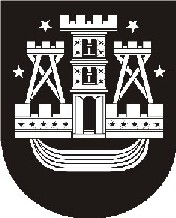 KLAIPĖDOS MIESTO SAVIVALDYBĖS TARYBASPRENDIMASDĖL KLAIPĖDOS MIESTO SAVIVALDYBĖS TARYBOS 2010 M. SPALIO 28 D. SPRENDIMO NR. T2-307 „DĖL ILGALAIKĖS (TRUMPALAIKĖS) SOCIALINĖS GLOBOS SOCIALINIŲ PASLAUGŲ ĮSTAIGOSE SKYRIMO, TEIKIMO IR APMOKĖJIMO UŽ PASLAUGĄ TVARKOS APRAŠO PATVIRTINIMO“ PAKEITIMO2015 m. birželio 11 d. Nr. T2-132KlaipėdaVadovaudamasi Lietuvos Respublikos vietos savivaldos įstatymo 18 straipsnio 1 dalimi, Klaipėdos miesto savivaldybės taryba nusprendžia:1. Pakeisti Ilgalaikės (trumpalaikės) socialinės globos socialinių paslaugų įstaigose skyrimo, teikimo ir apmokėjimo už paslaugą tvarkos aprašo, patvirtinto Klaipėdos miesto savivaldybės tarybos 2010 m. spalio 28 d. sprendimu Nr. T2-307 „Dėl Ilgalaikės (trumpalaikės) socialinės globos socialinių paslaugų įstaigose skyrimo, teikimo ir apmokėjimo už paslaugą tvarkos aprašo patvirtinimo“, 1 punktą ir jį išdėstyti taip:„1. Ilgalaikės (trumpalaikės) socialinės globos socialinių paslaugų įstaigose skyrimo, teikimo ir apmokėjimo už paslaugą tvarkos aprašas (toliau – Tvarkos aprašas) reglamentuoja likusiems be tėvų globos vaikams, deklaruojantiems gyvenamąją vietą Klaipėdos mieste, ilgalaikės (trumpalaikės) socialinės globos Klaipėdos vaikų globos namuose „Rytas“, „Smiltelė“, Klaipėdos socialinių paslaugų centre „Danė“  (toliau – VGN) ir BĮ Klaipėdos miesto šeimos ir vaiko gerovės centre (toliau – Centras) skyrimo ir teikimo ir apmokėjimo už šią socialinę paslaugą tvarką“.2. Skelbti šį sprendimą Teisės aktų registre ir Klaipėdos miesto savivaldybės interneto svetainėje.Savivaldybės meras Vytautas Grubliauskas